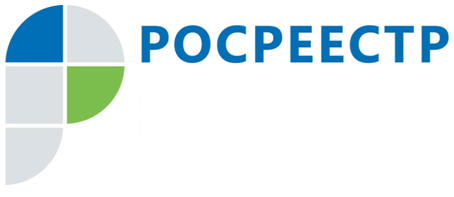 #РосреестрНовая форма межевого плана«Приказом Росреестра от 16.09.2022 № П/0341 «О размещении на официальном сайте Федеральной службы государственной регистрации, кадастра и картографии в информационно-телекоммуникационной сети «Интернет» XML-схемы, используемой для формирования межевого плана в форме электронного документа" актуализирована XML-схема, используемая для формирования межевого плана в форме электронного документа»: - сообщил руководитель Управления Росреестра по Чеченской Республике Али Садулаев.Описываемая схема предназначена для формирования электронного документа (далее - Документ) - межевого плана, в котором воспроизведены определенные внесенные в Единый государственный реестр недвижимости (далее - ЕГРН) сведения и указаны сведения об образуемых земельном участке или земельных участках, сведения о земельных участках, которые в соответствии с Земельным кодексом Российской Федерации и другими федеральными законами в результате преобразования сохраняются в измененных границах (далее - измененные земельные участки), сведения о части или частях земельного участка либо новые необходимые для внесения в ЕГРН сведения о земельном участке или земельных участках.Справочно: Признается утратившим силу Приказ Росреестра от 10.07.2015 № П/367 «Об организации работ по представлению в орган кадастрового учета заявления о кадастровом учете и необходимых для кадастрового учета документов в виде межевого плана земельного участка в форме электронного документа».Заместитель руководителя Управления Росреестра по Чеченской РеспубликеА.Л. Шаипов